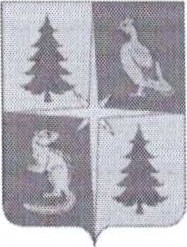 РОССИЙСКАЯ ФЕДЕРАЦИЯИРКУТСКАЯ ОБЛАСТЬАДМИНИСТРАЦИЯ ЧУНСКОГО РАЙОНА Постановление30.05.2023 г.	рп. Чунский	№135О приостановлении эксплуатации здания муниципального дошкольного образовательного бюджетного учреждения детского сада № 1 р.п. Чунский на период проведения капитального ремонтаВ связи с проведением капитального ремонта здания муниципального дошкольного образовательного бюджетного учреждения детского сада № 1 р.п. Чунский на основании муниципального контракта от 05.03.2022 года № 2022/6, руководствуясь федеральными законами «Об общих принципах организации местного самоуправления в Российской Федерации» от 06.10.2003 № 131-ФЗ (в редакции от 29.05.2023 года), «Об образовании в Российской Федерации» от 29.12.2012 № 273-ФЗ (в ред. от 17.02.2023 года), статьями 38, 50 Устава Чунского районного муниципального образования,Приостановить эксплуатацию здания муниципального дошкольного образовательного бюджетного учреждения детского сада № 1 р.п. Чунский с 01 июня по 31 октября 2023 года на период проведения капитального ремонта.Настоящее постановление подлежит официальному опубликованию в средствах массовой информации и размещению на официальном сайте администрации Чунского района в сети «Интернет».З. Контроль исполнения настоящего постановления возложить на заместителя мэра Чунского района по вопросам социальной политики.Мэр Чунского района	Н.Д. Хрычов